HEALTH & SAFETY  MANAGEMENT  POLICY 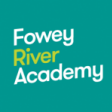 ISSUE 3: 01/06/2022 LAC APPROVAL: ANNUAL REVIEW DATE: 01/06/2023FRA HEALTH & SAFETY POLICY              Table of Contents 1 DISTRIBUTION OF COPIES                                                                                                                 4 2 REVIEW PROCEDURES                                                                                                                       4   2.1 Membership of Fowey River Academy Health & Safety Team:                                            4 2.2 AMENDMENTS                                                                                                                                43 STATEMENT OF INTENT                                                                                                                      6 4 ORGANISATION 										    7   4.1 INTRODUCTION 										    7 5 THE LOCAL GOVERNING BODY (LGB) 							    7 6 THE HEAD 											    7 7 TEACHING/NON-TEACHING STAFF HOLDING POSTS/POSITIONS OF  SPECIAL RESPONSIBILITY 									    8 8 SPECIAL OBLIGATIONS OF CLASS TEACHERS 						    8 9 OBLIGATIONS OF THE CATERING MANAGER 						    9 10 HEALTH AND SAFETY COMMITTEE 							    9 11 SCHOOL HEALTH AND SAFETY REPRESENTATIVES 						  10 12 OBLIGATIONS OF ALL EMPLOYEES 							  10 13 OBLIGATIONS OF CONTRACTORS 								  11 14 PUPILS 											  11 15 PROCEDURES AND ARRANGEMENTS 							  11 15.1 Introduction 										  11 15.2 COVID-19 										  12 15.3 Accident and Incident Reporting 							  12 15.4 Asbestos 										  12 15.5 Behaviour Management/Bullying 							  12 15.6 Contractors 										  12 15.7 Curriculum Safety (including out of school learning activities) 			  12 15.8 Display Screen Equipment 								  12 15.9 Educational Visits and Journeys 							  13 15.10 Electrical Safety 									  13 15.11 Fire Precautions and Emergency Procedures 			                             1315.12 First Aid 										  13 15.13 Hazardous Substances 								  14 15.14 Lettings/shared use of premises/use of Premises outside School Hours 		  14 15.15 Lone Working 									  14 15.16 Managing Medicines & Drugs 							  15 15.17 Maintenance and Inspection of Equipment 					  15 15.18 Manual Handling and Lifting 							  15 15.19 PE Equipment 									  15 15.20 Personal Protective Equipment (PPE) 						  16 15.21 Risk Assessments 									  16 15.22 Security/Violence 									  16 15.23 Site Maintenance 									  17 15.24 Smoking 										  17 16 Staff Training & Development 								  17 16.1 Stress 											  17 17 Swimming 											  18 18 Visitors 											  18 19 Working at Height 										  18 20 Appendix 1 - Structure Chart 								  19 21 Appendix 2 - Key Health and safety legislation 						  20 21.1 Appendix 3 Supporting Policies 								  20  22 Member of Staff Acknowledgement 							  201 DISTRIBUTION OF COPIES ● Master Copy – Head ● Copy 1 – Community Enterprise Director ● Copy 2 – Health and Safety Manager ● Copy 3 – Site Manager ● Copy 4 – LGB Safety Rep ● Copy 5 – All Staff ● Copy 6 - Reception ● Copy 7 - Website 2 REVIEW PROCEDURES The Health and Safety Policy for Fowey River Academy is to be reviewed annually by the  Health & Safety Committee with notification being given to the Local Governing Body on the  results of the review. Any amendments required to be made to the policy as a result of a review, will have to be  presented to the Trust for acceptance. 2.1 Membership of Fowey River Academy Health & Safety Team: ● Head ● CED ● Site Manager ● Finance Manager ● Union Rep ● Science Rep ● PE Rep ● Sports Hub Rep ● Head of Admin ● Health and Safety Manager● Curriculum Lead 2.2 AMENDMENTS It is the responsibility of the Head to ensure that the complete amendment is incorporated  into all copies of the document and recorded accordingly on the Amendment Sheet. Copies  of pages made redundant by the amendment are to be disposed of immediately and not to  be retained for any reason.FRA HEALTH & SAFETY POLICYFRA HEALTH & SAFETY POLICY 3 STATEMENT OF INTENT Leading Edge Academies Partnership believes that ensuring the health and safety of staff,  pupils and visitors is essential to the success of the school. We are committed to: a) Preventing accidents and cases of work related ill health. b) Compliance with statutory requirements as a minimum (a list of key legislation is  at Appendix 2) c) Assessing and controlling risks from curriculum and non-curriculum work activities. d) Providing a safe and healthy working and learning environment. e) Ensuring safe working methods and providing safe working equipment. f) Providing effective information, instruction, training and supervision. g) Consulting with employees and their representatives on health and safety matters. h) Monitoring and reviewing our systems and prevention measures to ensure they  are effective. i) Setting targets and objectives to develop a culture of continuous improvement. j) Ensuring adequate welfare facilities exist throughout the school. k) Ensuring adequate resources are made available for health and safety issues, so far as is  reasonably practicable. Trade Union Safety Representatives play a valuable role and the Trust recognises the mutual benefits  that will arise from supporting their work. A Health and Safety Management System will be created to ensure the above commitments can be  met. All Local Governing Body members, staff and pupils will play their part in its implementation. Name ___________________ Signature ________________ (Head)                Date ___________ FRA HEALTH & SAFETY POLICY 4 ORGANISATION 4.1 INTRODUCTION In order to achieve compliance with the Trust’s H & S Policy the school’s management team  will have responsibilities assigned to them as detailed in this part of the Policy. An organisational chart for H&S Management is attached at Appendix 1. 5 THE LOCAL GOVERNING BODY (LGB) The Local Governing Body is responsible for ensuring that: a) The health and safety policy statement is clearly written and it promotes a positive attitude  towards safety in staff and pupils. b) Responsibilities for health, safety and welfare are allocated to specific individuals and  they are informed of their responsibilities. c) Individuals have sufficient experience, knowledge and training to perform the tasks required  of them. d) Clear procedures are created to assess any significant risks and ensure that safe  systems of work are implemented. e) Sufficient funds are set aside with which to operate safe systems of work. f) Health and safety performance is measured both actively and reactively. g) The school’s health and safety policy and performance is reviewed annually. h) Any contracts awarded by the Trust - such as cleaning, catering services and building  works etc. – are tendered in accordance with appropriate standards. 6 THE HEAD The Head supports the Local Governing Body by ensuring that: a) This Policy is clearly communicated to all relevant persons. b) Appropriate information on significant risks is given to visitors and contractors c) Appropriate consultation arrangements are in place for staff and their Trade  Union representatives. d) All staff are provided with adequate information, instruction and training on health and  safety issues. e) Risk assessments of the premises and working practices are undertaken. f) Safe systems of work are in place as identified from risk assessments. g) Emergency procedures are in place.FRA HEALTH & SAFETY POLICY h) Machinery and equipment is inspected and tested to ensure it remains in a safe condition. i) Records are kept of all relevant health and safety activities e.g. assessments, inspections,  accidents, etc. j) Arrangements are in place to inspect the premises and monitor performance. k) Accidents are investigated and any remedial actions required are taken or requested. l) The activities of contractors are adequately monitored and controlled. m) A report to the Local Governing Body on the health and safety performance of the school  is completed annually. 7 TEACHING/NON-TEACHING STAFF HOLDING  POSTS/POSITIONS OF SPECIAL RESPONSIBILITY This includes the Senior Management Team, Heads of Departments, Health and Safety Lead,  Admin Managers/Supervisors etc. They must: a) Apply the school’s Health and Safety Policy to their own department or area of work and be  directly responsible to the Head for the application of the health and safety procedures and  arrangements. b) Develop policies and procedures which identify the key risks in their areas of responsibility  and the organisation and arrangements for managing those risks. c) Carry out regular health and safety risk assessments of the activities for which they are  responsible and submit reports to the Head. d) Ensure that all staff under their management are familiar with the health and  safety procedures for their area of work. e) Resolve health, safety and welfare problems that members of staff refer to them, and refer to  the Head or line manager any problems to which they cannot achieve a satisfactory solution  within the resources available to them. f) Carry out regular inspections of their areas of responsibility to ensure that  equipment, furniture and activities are safe and record these inspections where required. g) Ensure, so far as is reasonably practicable, the provision of sufficient information, instruction,  training and supervision to enable other employees and pupils to avoid hazards and contribute  positively to their own health and safety. h) Ensure all accidents are investigated appropriately. i) Include health and safety in the annual report for the Head. 8 SPECIAL OBLIGATIONS OF CLASS TEACHERS Class teachers are expected to: a) Exercise effective supervision of their pupils and to know the procedures in respect of fire,  first aid and other emergencies, and to carry them out. b) Follow the health and safety procedures applicable to their area of work.c) Give clear oral and written health and safety instructions and warnings to pupils as often as  necessary. d) Ensure the use of personal protective equipment and guards where necessary. e) Make recommendations to their Head or Curriculum Leader on health and safety equipment  and on additions or necessary improvements to plant, tools, equipment or machinery. f) Integrate all relevant aspects of safety into the teaching process and, where necessary, give  special lessons on health and safety in line with National Curriculum requirements for safety  education. g) Ensure that personal items of equipment (electrical or mechanical) or proprietary substances  are not brought into the school without prior authorisation. h) Report all accidents, defects and dangerous occurrences to the Subject Lead, the Health  and Safety Lead (CED). 9 OBLIGATIONS OF THE CATERING MANAGER The Catering Manager is responsible for the safe operation of the catering facilities and  must: • Be familiar with the school Health and Safety Policy. • Prepare risk assessments for all catering activities. • Ensure that all kitchen staff are instructed and informed to work in accordance with these  documents. • Inform the Health and Safety Lead or Head of any potential hazards or defects. • Be familiar with the current Food Safety legislation and the implications so far as the school is  concerned. School staff must not use the catering facilities and equipment without the prior agreement of the  Head and Catering Manager. 10 HEALTH AND SAFETY COMMITTEE This committee will meet once per term as a minimum. ● The Committee will review all health, safety and security matters, including a review of  policy at least annually. ● The Committee will advise the School’s Health and Safety Representative of any current  issues, prior to the Head’s annual report to the Local Governing Body on Health, Safety  and Security. ● Details of Health and Safety Committee members can be found in part 2 of this policy11 SCHOOL HEALTH AND SAFETY REPRESENTATIVES The Local Governing Body and Head recognise the role of Health and Safety  Representatives appointed by a recognised trade union. The school safety representative is: Jon Rolls, Community  Enterprise Director Safety representatives have the following key duties: • Investigate potential hazards and dangerous occurrences. • Examine causes of accidents. • Investigate employee concerns and complaints relating to health and safety. • Make representation to the employer on matters arising out of the above functions. • Carry out inspections of the workplace. • Represent employees in consultations with the Health and Safety Executive. Safety representatives will be given access to information they are entitled to see, for example about accidents. They will also be allowed time off for training in accordance with  negotiated agreements and will be given appropriate time and facilities to undertake their health  and safety duties in order that they can play an effective role, in resolving any problems that  need further action or in a review of procedures. However, they are not part of the management structure and are not carrying out duties on  behalf of the Head or Local Governing Body. 12 OBLIGATIONS OF ALL EMPLOYEES All employees must: a) Act in the course of their employment with due care for the health, safety and welfare  of themselves, other employees and other persons. b) Observe all instructions on health and safety issued by the Trust, Local Governing Body,  School or any other person delegated to be responsible for a relevant aspect of health and  safety. c) Act in accordance with any specific H&S training received. d) Report all accidents and near misses in accordance with current procedure (see appendix  4 Accident, Incident, Near Miss reporting). e) Know and apply emergency procedures in respect of fire, first aid and  other emergencies. f) Co-operate with other persons to enable them to carry out their health and  safety responsibilities. g) Inform their Line Manager of all potential hazards to health and safety, in particular those  which are of a serious or imminent danger.          h) Inform their Line Manager of any shortcomings they identify in the school’s health and  safety arrangements. i) Exercise good standards of housekeeping and cleanliness. j) Co-operate with the appointed Trade Union Health and Safety Representative and the  Enforcement Officers of the Health and Safety Executive. k) When authorising work to be undertaken or authorising the purchase of equipment, ensure  that the health and safety implications of such work or purchases are considered. 13 OBLIGATIONS OF CONTRACTORS When the premises are used for purposes not under the direction of the Head e.g. the provision of  school meals, then, subject to the explicit agreement of the Head, the Head person in charge of the  activities will have responsibility for safe practices in the areas under their control. All contractors who work on the premises are required to identify and control any risk arising from their  activities and inform the Head of any risks that may affect the school staff, pupils and visitors. All contractors must be aware of the school health and safety policy and emergency procedures and  comply with these at all times. In instances where the contractor creates hazardous conditions and refuses to eliminate them or to take  action to make them safe, the Head or their representative will take such actions as are necessary to  protect the safety of school staff, pupils and visitors. 14 PUPILS Pupils, in accordance with their age and aptitude, are expected to: a) Exercise personal responsibility for the health and safety of themselves and others. b) Observe standards of dress consistent with safety and/or hygiene. c) Observe all the health and safety rules of the school and in particular  the instructions of staff given in an emergency. d) Use and not wilfully misuse, neglect or interfere with things provided for their health and  safety. 15 PROCEDURES AND ARRANGEMENTS 15.1 Introduction The following procedures and arrangements have been established within our school to eliminate or  reduce health and safety risks to an acceptable level and to comply with minimum legal requirements: The list provides a brief summary of all the key health and safety arrangements applicable to the school.  More detailed policies and written procedures for a number of these areas are available in the Health  and Safety Management File.FRA HEALTH & SAFETY POLICY 15.2 COVID-19 Fowey River Academy will continue to follow the latest government advice on schools coronavirus operational guidance. If there is an outbreak amongst the school community, Fowey River Academy will seek advice from the local authority and UK Health Security Agency and implement step-up measures as necessary. All staff and students are expected to comply with any measures that are introduced for their own safety.15.3 Accident and Incident Reporting All staff are required to use IAN forms to ensure that all accidents are reported to the Head (or designated responsible  person) who will ensure that the accident is investigated and reported to the Local Governing Body and  the Health and Safety Executive as appropriate. All incidents or near misses – i.e. something which has the potential to cause harm although it doesn’t  do so on this occasion – must also be reported so they can be investigated and appropriate steps taken  to prevent a more serious reoccurrence. 15.4 Asbestos The Site Manager is responsible for ensuring that the school Asbestos Log is read and signed by all  contractors prior to starting any work on the premises. Staff must not affix anything to walls, ceilings etc. without first obtaining approval from the Site  Manager. Staff must report any damage to asbestos materials immediately to the Head. Where damage to asbestos material has occurred the area must be evacuated and secured. The  Head will immediately notify: The Chair of the Local Governing Body by telephone. 15.5 Behaviour Management/Bullying All staff must be familiar with the school policies for behaviour management and bullying. Any incidents  of unacceptable behaviour or bullying must be reported and dealt with in accordance with these  policies. 15.6 Contractors The CED and the Site Manager are responsible for the selection and management of contractors in  accordance with the school policy. 15.7 Curriculum Safety (including out of school learning activities) All curriculum leaders are responsible for ensuring that risk assessments are in place for curriculum  activities where there is a potential risk to staff and pupils. The risk assessments must be made known to all teaching and support staff and reviewed regularly. Guidance from CLEAPSS, BAALPE and other lead bodies should be adopted as appropriate. 15.8 Display Screen Equipment The Head is responsible for ensuring that DSE assessments are completed for administrative staff  and teaching staff who regularly use laptops or desktop PCs.Regular laptop users will be provided with docking stations. Staff are reminded that laptops should not be used on laps, chair arms and other unsuitable surfaces. 15.9 Educational Visits and Journeys The Head and the EVC are responsible for ensuring that all school trips are managed in accordance  with the school policy for Educational trips which all teachers must be familiar with. 15.10 Electrical Safety The Site Manager is responsible for ensuring that the hard wiring system is inspected every five years  by a competent person and any identified remedial work is undertaken without delay. The Site Manager will also ensure that all portable electrical equipment is tested in accordance with  the timescales recommended by the Health & Safety Executive. All staff must be familiar with school procedures and report any problems to the Site Manager. Staff are  reminded that they must not bring electrical equipment into school without the permission of the Head. 15.11 Fire Precautions and Emergency Procedures The Head is responsible for ensuring: • That a Fire Risk Assessment is completed and reviewed annually. • That the school emergency plan and evacuation procedures are regularly  reviewed. • The provision of fire awareness training to all staff. • That an emergency fire drill is undertaken each term. • The preparation of specific evacuation arrangements for staff and/or pupils with special  needs. The Site Manager and H&S Manager are responsible  for: • The formal maintenance and regular testing of the fire alarm and emergency lighting. • The maintenance and inspection of the firefighting equipment. • The maintenance of exit/escape routes and signage. • Supervision of contractors undertaking hot work. All staff must be familiar with the school Fire Safety Risk Assessment, the School Emergency Plan  and Evacuation Procedures. 15.12 First Aid The school First Aiders are: ● Paul Smith; Lead First Aider. ● First Aiders at Work: Paul Smith, Katie Lefley, Jon Payne, Marianne Bryan,Luke Chapman, Erin Boraston, Archie Rolls, Jo Lister, Adam Doyle, Martyn White, Morgan Grist● Emergency First Aiders: Nathan Fitzpatrick,  Sharon Higman, Carole Smerdon, Ming Wilkes, Bev White, Karen Evely, Karen ParkerFirst Aid supplies are kept in the medical room and Paul Smith  is  responsible for ensuring that the stocks of supplies are kept up to date. A First Aid Needs Assessment must be carried out annually. All staff must be familiar with the school arrangements for First Aid. 15.13 Hazardous Substances The Health and Safety Manager & Cleaning Supervisor are responsible for ensuring that all cleaning and  maintenance products that may be hazardous to health are assessed before being used. The substances must be stored securely in accordance with the manufacturer’s instructions and only  used by authorised persons trained in the safe use of the product. All staff are reminded that no hazardous substances should be used without the permission of the  Head. Site Manager will complete an assessment for any authorised products. Products with low toxicity routinely used in the classrooms must be stored securely and only used by  staff or older pupils under supervision. These will include such items as: • Spirit based marker pens • Corrective fluid • Aerosol paints All the above should be used in a well-ventilated area. Substances used in DT and science are assessed and used in accordance with the generic  assessments and guidance provided by CLEAPSS. 15.14 Lettings/shared use of premises/use of Premises outside  School Hours The Head is responsible for ensuring that any use of the premises outside school hours is managed  in accordance with the school health and safety policy and lettings policy. The CED is responsible for managing the arrangements for lettings, e.g. staffing requirements, first aid  provision, fire and emergency arrangements, and any restriction on use of facilities and equipment. 15.15 Lone Working Lone workers can be defined as anyone who works by themselves without close or direct  supervision. Facilities and cleaning staff may be regular lone workers but teachers and other staff may also work in  isolated classrooms/offices after normal school hours or during holiday times. Any member of staff working after hours must notify their line manager and the Health and Safety Lead of their  location and intended time of departure. Lone workers should not undertake any activities which present a significant risk of injury.15.16 Managing Medicines & Drugs No pupil is allowed to take medication on the school site without a letter of consent from his/her  parent/carer. Staff must notify the Head if they believe a pupil to be carrying any unauthorised medicines/drugs. The school policy for Medicines provides detailed guidance and all staff should be familiar with this  policy. 15.17 Maintenance and Inspection of Equipment The detailed arrangements for the maintenance and inspection of equipment are described in the site  maintenance procedures under the control of the Site Manager. Where Heads of Department hold budgets for maintenance they must ensure that a schedule of planned  preventative maintenance of all equipment is in place and record all maintenance and repair. All faulty equipment must be taken out of use and reported to the Site Manager. Staff must not  attempt to repair equipment themselves. 15.18 Manual Handling and Lifting The Head will ensure that any significant manual handling tasks are risk assessed and these tasks  eliminated where possible. No member of staff should attempt to lift or move any heavy furniture or equipment themselves but  must ask the Site Manager for assistance. Students are not allowed to move or lift any heavy or unwieldy furniture or equipment. Support staff who assist students with physical disabilities must ensure they are trained in the safe  use of lifting equipment and handling techniques. 15.19 PE Equipment The Head of Physical Education is responsible for: a) Ensuring that all PE equipment is suitable and safe for the activities planned and the age and  abilities of the pupils. b) Risk assessments have been completed for all PE activities, all staff must be familiar with these  and comply with these. c) Wall bars, ropes, beams, vaulting horses, benches and mats are formally inspected annually by a  competent contractor. d) All PE equipment must be visually checked before lessons and returned to the designated store  area after use. e) Students do not use the PE equipment unless supervised. Any faulty equipment must be taken out of use and reported to the Head of Dept.HEALTH & SAFETY 15.20 Personal Protective Equipment (PPE) Where the need for PPE has been identified in Risk Assessments, it is the Head’s responsibility to  ensure adequate supplies of suitable PPE. Where a need for PPE has been identified it must be worn by any staff member or pupil who might be  at risk of injury or harm to health. Any staff member or pupil who refuses to use the PPE will be subject to disciplinary action. PPE must be kept clean and stored in designated areas. Staff must report any lost or damaged PPE  to the Head. 15.21 Risk Assessments It is the Head’s responsibility to ensure that potential hazards are identified and that risk assessments  are completed for all significant risks in the school. The Head is responsible for undertaking general risk assessments with the exception of the areas  listed below: Heads of Dept/ Subject Leads will undertake risk assessments for their specialist areas. The Site Manager will undertake risk assessments for maintenance carried out  by Trust employees. The EVC will ensure that risk assessments are completed by all staff who organise and lead school  visits. 15.22 Security/Violence The Site Manager is responsible for the security of the school site and will undertake regular checks  of the boundary walls /fences, entrance points, outbuildings and external lighting. The Site Manager is also responsible for the security of the site during after school use and lettings. The numbers on security pads or combination locks will be changed at regular intervals and these  changes notified to all staff. Staff are reminded that these numbers should not be divulged to any pupil  or parent. Staff must query any visitor on the school premises who is not wearing a visitor badge and escort  them back to reception. If an intruder becomes aggressive staff should adopt a “run, hide,  tell” strategy: 1.Quickly remove yourself to a place of safety away from the  aggressor. 2. Hide from the aggressor and lock yourself in a room if necessary. 3. Report aggressive behaviour to Headteacher or SLT as soon as  possible. Meetings with parents known to be verbally abusive or threatening in their behaviour should only be  held in the reception area of the school where assistance is available. The Head should be notified in  advance of these meetings where possible. The ‘Dealing with Abusive Parents Policy’ looks at this.Any incidents of verbal abuse or threatening behaviour by parents, visitors or pupils must be reported  immediately to the Head, using the Incident/Accident/Near Miss forms (IAN). 15.23 Site Maintenance The Site Manager is responsible for ensuring the safe maintenance of the school premises and  grounds. The Finance Manager is responsible for managing the cleaning team and ensuring cleaning  standards are maintained. They will undertake routine inspections of the site and report any hazards that cannot be dealt with  immediately to the CED. All staff are responsible for reporting any damage or unsafe condition to the Site Manager immediately.  The Site Managers task list is available on Basecamp and office staff will contact him by radio if the  matter is urgent. 15.24 Smoking It is illegal to smoke anywhere on the school premises. This includes the use of e-cigarettes. 16 Staff Training & Development The Head is responsible for annually assessing the health and safety training needs of all staff and for  arranging any identified training. All new staff will receive specific information and training as part of the school induction process. All staff will receive fire awareness training on an annual basis. Staff given specific health and safety responsibilities and duties will be provided with the necessary  levels of information, instruction and training to enable them to carry out these duties. Health and safety will be a regular agenda item for staff meetings and on the September INSET day in  each new school year. 16.1 Stress The school governors and Head are responsible for taking steps to reduce the risk of stress in the  school by taking measures to ensure colleagues are supported through: • An environment in which there is good communication, support, trust and mutual respect. • Training to enable them to carry out their jobs competently. • Control to plan their own work and seek advice as required. • Involvement in any major changes. • Clearly defined roles and responsibilities. • Consideration of domestic or personal difficulties. • Individual support, mentoring and referral to outside agencies where appropriate.FRA17 Swimming Each venue is visited by the leader and individually risk assessed with advice from the operators. A  plan of the pool area, emergency alarms and fire exits will be prepared and issued to relevant teachers  with the facility Normal Operating Procedures. Deep and shallow ends are clearly marked and ideally divided by a rope wherever possible.  Lifesaving devices are located around the poolside. All teachers and pupils are made aware of facility Emergency Evacuation Procedures. This is refreshed following any change in teachers or  pupils. 18 Visitors All visitors must sign in and out at the school reception desk. This includes parents and peripatetic  teachers/specialists. A badge will be issued which must be worn at all times in school. Visitors to the school will be made aware of the emergency procedures and other safety information as  is relevant. Visitors to the school will be made aware of the emergency procedures and other safety  information as is relevant. Contractors undertaking maintenance work on the school will be informed of the emergency  procedures and any risks in their work area e.g. asbestos, fragile roofs. 19 Working at Height The Site Manager is responsible for the purchase and maintenance of all ladders in the school. All ladders conform to BS/EN standards as appropriate. The Site Manager is also responsible for completing risk assessments for all working at height tasks  in the school. Staff are reminded that `working at height’ applies to all activities which cannot be undertaken whilst  standing on the floor. If you need to hang decorations or displays, then a step stool or small step ladder must be used.  Standing on desks, chairs or other furniture is not permitted. Do not work at height when you are alone. If you are planning to use a step ladder, ask the Site Manager  to help you erect it properly and have an assistant to hold the ladder steady and pass you the materials  you need. Your knees should be no higher than the top platform of the ladder. Never overreach. Try always to keep one hand free on the ladder to steady yourself.20 Appendix 1 - Structure Chart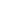 FRA HEALTH & SAFETY POLICY 21Appendix 2 - Key Health and safety legislation ● Health and Safety at Work Act 1974 ● Management of Health and Safety at Work Regulations 1999 Reporting of Incidents, Diseases and Dangerous Occurrences Regulations  (RIDDOR) 2013 ● Control of Asbestos at Work Regulations 2006 ● Controls of Substances Hazardous to Health Regulations (COSHH) 2002 (as amended) ● Health & Safety (Display Screen Equipment) Regulations 1992 (as amended 2002) ● Electricity at Work Regulations 1989 ● First Aid at Work Regulations 1981 ● Manual Handling Operations Regulations 1992 (as amended) ● Personal Protective Equipment (PPE) at Work Regulations 1992 ● Provision and Use of Work Equipment Regulations 1998 ● Regulatory Reform Fire Safety Order (RRFSO) 2005 ● Work at Height Regulations 2005 ● Workplace (Health, Safety and Welfare) Regulations 1992 21.1 Appendix 3 Supporting Policies 1. Educational Visits and Journeys 2. First Aid & Medicines 3. Managing Contractors 4. Safeguarding Policy (Child Protection) 5. Curriculum Specific Policies 6. Behaviour Policy 7. Code of Conduct 8. Fire risk assessment and procedures 9. COVID-19 Risk Assessments and Plans22Member of Staff Acknowledgement I have read the school Health and Safety Policy and agree to follow the procedures outlined in the  policy. Employees Name:  _______________________________________ Employees Signature:  ___________________________________________________ ___________________ Date of Signature:  _______________________________________Amdt  Date of Issue Name Signature DateNo Amdt  Date of Issue Name Signature DateNo Amdt  Date of Issue Name Signature DateNo Amdt  Date of Issue Name Signature DateNo Amdt  Date of Issue Name Signature DateNo 1234567